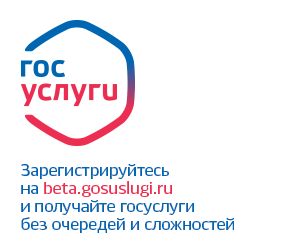 Как зарегистрироваться на Едином портале государственных и муниципальных услуг?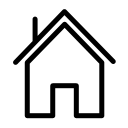 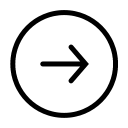 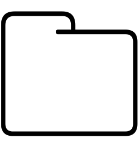 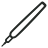 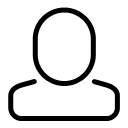 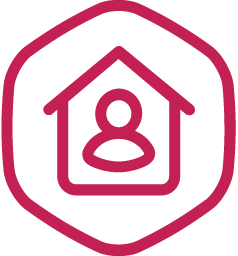 Подать заявление в 1 класс школы(Прием заявления о зачислении в  общеобразовательное учреждение, реализующее образовательные программы начального общего, основного  общего, среднего образования_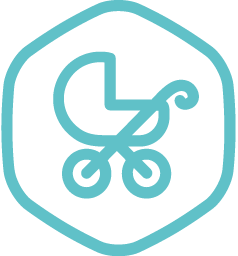 Подать заявление на постановку в очередь в детские сады(Предоставление мест детям в образовательных учреждениях, реализующих образовательные программы дошкольного образования)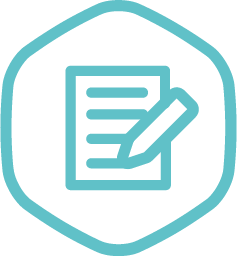 Узнать об образовательной программе школы(Предоставление информации об образовательных программах и учебных планах, рабочих программах учебных курсов, предметов, дисциплин (моду-лей), годовых календарных учебных графиках)Выбрать детский сад для своего ребенка(Предоставление информации о детских садах, специализациях, группах, наличии вакантных мест)Электронный дневник успеваемости и посещаемости ребенка(Предоставление информации о текущей успеваемости)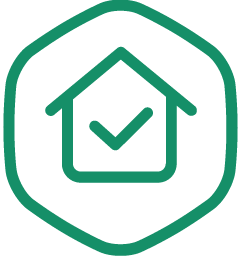 Получить путевку в летний лагерь для ребенка(Бронирование путевок детям в летние и санаторные лагеря)